אשפוזים פסיכיאטריים ייעודיים במחלקות בבתי חולים פסיכיאטריים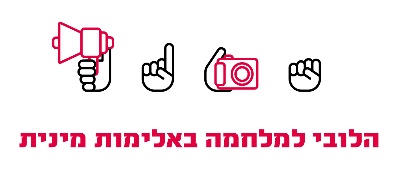 ביה"חמאפייני אשפוזאשת קשר לפנייה 
הפנייה באמצעות גורם מטפל בקהילה בלבדמיקוםבאר יעקבמחלקת נשים פתוחה המיועדת לנשים נפגעות טראומה (רגשית, גופנית או מינית), הסובלות מסימפטומים פוסט טראומטיים עם או ללא הפרעת אכילה. הקבלה היא אלקטיבית בלבד לאחר ראיון קבלה. ניתן להסתובב בשטח בית החולים עד השעה 21:00. מתאפשרים ביקורים של משפחה וקרובים בתיאום מראש ובהתאם לשמירה על הנחיות הקורונה, ובליווי צוות מטפל.במחלקה עובדות מדריכות ייעודיות ליחידה כל יום בין 14:00-22:00.דניאלה.
טלפון: 08-9258485 
אימייל: daniel.perets@moh.gov.ilהמרכז לבריאות הנפש באר יעקב/נס ציונה. שדרות יצחק רבין 1, באר יעקבכפר שאולמחלקה פתוחה מעורבת גברים ונשים. היחידה היא חלק מהמחלקה.הילה מחלב, עו״ס מרכזת היחידה. 
טלפון: 02-6551551 שלוחה 2646 או 2630 ולהשאיר הודעה.מייל:hila.m@psjer.health.gov.ilהמרכז הירושלמי לבריאות הנפש (כפר שאול-איתנים). רחוב הרב קצנלבוגן, הר נוף, ירושליםלב השרוןאשפוז ממוקד לנפגעות טראומה מינית: אשפוז מתוכנן ומוגבל בזמן (16 ימים) שמטרתו ייצוב נפשי במצבים של התגברות סיכון לאובדנות, מצבים דיסוציאטיביים או החמרה דיכאונית. המחלקה היא מעורבת (נשים וגברים).לפנות לאחות האחראית.
טלפקס: 09-8980427 
אימייל: vitag@lev-hasharon.co.il.ניתן להשאיר הודעה במענה הקולי בטלפון: 09-8980429.

להתייעצויות כלליות ניתן לפנות לעו"ס יעל מיכאלי, רכזת האשפוז הממוקד.
טלפון: 09-8780431
אימייל: yaelmm@lev-hasharon.co.ilאו לעו"ס עמליה בן משה, ראש תחום טיפול בטראומה מינית, באימייל: amaliab@lev-hasharon.co.ilמרכז בריאות הנפש לב השרון. רחוב השיבולים, צור משה 
לדרכי הגעה למרפאהבאר שבעמחלקה מעורבת (נשים וגברים). אין קבלות אלקטיביות. קבלה רק דרך המיון על פי צורך ומצב קליני.עו"ס נטע מגן.
טלפון: 08-6401748המרכז לבריאות הנפש באר שבע. רחוב הצדיק מירושלים 2, באר שבעשער מנשהאשפוז במחלקה פתוחה.ישנה אפשרות לאשפוז אלקטיבי במערך לנפגעות תקיפה מינית, בתיאום מראש עם רכזת המערך. אורך האשפוז במערך מוגבל לשבועיים והוא על אזורי.יש גם טיפול לגברים נפגעי טראומה מינית.לוסה קוגן, עו"ס רכזת המערך לטיפול בנפגעות טראומה מינית. טלפון: 04-6278723 
פקס: 04-6278005המרכז לבריאות הנפש שער מנשה. כביש 6403, שער מנשה